Муниципальное бюджетное общеобразовательное учреждениеВечерняя сменная общеобразовательная школа №1»« Рассмотрено»                                                                     «Утверждаю» На заседании МО                                                         Директор МБОУСОШ№ 1                                                                                                                                                                                                       РУКОВОДИТЕЛЬ  МО _________                                                                                       ------------------Щекина Н.А.Протокол №                                                                                Приказ№ _______От ___________              Рабочая программаПо предмету ФИЗИКА10 класс.Учитель: Мельникова Татьяна Геннадьевна.2013г.                                    Пояснительная записка.Рабочая программа, составлена на основании:        Учебного плана МБОУ В(С)ОШ№1» на 2013-2014учебный год;        Инструктивно-методического письма ИДППО  от 16 августа 2006г. «О преподавании учебного предмета «Физика»;        Федерального компонента государственного стандарта общего образования (приказ от 5 марта 2004 год № 1089 «об утверждении федерального компонента государственных стандартов начального общего, основного и среднего (полного) общего образования»);        На основании Примерной программы среднего (полного) общего образования по физике. Базовый уровень Х класс. 
Автор программы Г.Я.Мякишев.Главная особенность программы состоит в том, что объединены механические и электромагнитные колебания и волны. Именно такое объединение было реализовано в предшествующих программах. В результате облегчается  трудный первый раздел «Механика» и демонстрируется еще один аспект единства природы.     Данная программа  и составленное тематическое планирование рассчитано на 1час физики в неделю.  Цели изучения физикиИзучение физики в средних (полных) образовательных учреждениях на базовом уровне направлено на достижение следующих целей:освоение знаний о фундаментальных физических законах и принципах, лежащих в основе современной физической картины мира; наиболее важных открытиях в области физики, оказавших определяющее влияние на развитие техники и технологии; методах научного познания природы; овладение умениями проводить наблюдения, планировать и выполнять эксперименты, выдвигать гипотезы и строить модели, применять полученные знания по физике для объяснения разнообразных физических явлений и свойств веществ; практического использования физических знаний; оценивать достоверность естественнонаучной информации;развитие познавательных интересов, интеллектуальных и творческих способностей в процессе приобретения знаний и умений по физике с использованием различных источников информации и современных информационных технологий;воспитание убежденности в возможности познания законов природы; использования достижений физики на благо развития человеческой цивилизации; необходимости сотрудничества в процессе совместного выполнения задач, уважительного отношения к мнению оппонента при обсуждении проблем естественнонаучного содержания; готовности к морально-этической оценке использования научных достижений, чувства ответственности за защиту окружающей среды;использование приобретенных знаний и умений для решения практических задач повседневной жизни, обеспечения безопасности собственной жизни, рационального природопользования и охраны окружающей среды.              В задачи обучения физике входят:- развитие мышления учащихся, формирование у них умений самостоятельно приобретать и применять знания, наблюдать и объяснять физические явления;- овладение школьными знаниями об экспериментальных фактах, понятиях, законах, теориях, методах физической науки; о современной научной картине мира; о широких возможностях применения физических законов в технике и технологии;- усвоение школьниками идей единства строения материи и неисчерпаемости процесса ее познания, понимание роли практики в познании физических явлений и законов;- формирование познавательного интереса к физике и технике, развитие творческих способностей, осознанных мотивов учения; подготовка к продолжению образования и сознательному выбору профессии.Структура предмета                                                 Содержание по темам     . МеханикаКинематика. Механическое движение. Материальная точка. Относительность механического движения. Система отсчета. Координаты. Радиус-вектор. Вектор перемещения. Скорость. Ускорение. Прямолинейное движение с постоянном ускорением. Свободное падение тел. Движение тела по окружности. Угловая скорость. Центростремительное ускорение.Динамика. Основное утверждение механики. Первый закон Ньютона. Инерциальные системы отсчета. Сила. Связь между силой и ускорением. Второй закон Ньютона. Масса. Третий закон Ньютона. Принцип относительности Галилея.Силы в природе. Сила тяготения. Закон всемирного тяготения. Первая космическая скорость. Сила тяжести и вес. Невесомость. Сила упругости. Закон Рука. Силы трения.Законы сохранения в механике. Импульс. Закон сохранения импульса. Реактивное движение. Работа силы. Кинетическая энергия. Потенциальная энергия. Закон сохранения механической энергии.Молекулярная физика. ТермодинамикаОсновы молекулярной физики. Размеры и масса молекул. Количество вещества. Моль. Постоянная Авогадро. Броуновское движение. Силы взаимодействия молекул. Строение газообразных, жидких и твердых тел. Тепловое движение молекул. Основное уравнение молекулярно-кинетической теории газа. Температура. Энергия теплового движения молекул. Тепловое равновесие. Определение температуры. Абсолютная температура. Температура — мера средней кинетической энергии молекул. Измерение скоростей движения молекул газа.Уравнение состояния идеального газа. Уравнение Менделеева—Клапейрона. Газовые законы. Термодинамика. Внутренняя энергия. Работа в термодинамике. Количество теплоты. Теплоемкость. Первый закон термодинамики. Изопроцессы. Второй закон термодинамики. Тепловые двигатели. КПД двигателей.Жидкие и твердые тела. Испарение и кипение, Насыщенный пар. Относительная влажность. Кристаллические и аморфные тела.ЭлектродинамикаЭлектростатика. Электрический заряд и элементарные частицы. Закон сохранения электрического заряда. Закон Кулона. Электрическое поле. Напряженность электрического поля. Принцип суперпозиции полей. Проводники в электростатическом поле. Диэлектрики в электрическом поле. Поляризация диэлектриков. Потенциальность электростатического поля. Потенциал и разность потенциалов. Электроемкость. Конденсаторы. Энергия электрического поля конденсатора.       ТРЕБОВАНИЯ К УРОВНЮ
ПОДГОТОВКИ ВЫПУСКНИКОВВ результате изучения физики на базовом уровне ученик должензнать/пониматьсмысл понятий: физическое явление, гипотеза, закон, теория, вещество, взаимодействие, электромагнитное поле, волна, фотон, атом, атомное ядро, ионизирующие излучения, планета, звезда, галактика, Вселенная;смысл физических величин: скорость, ускорение, масса, сила,  импульс, работа, механическая энергия, внутренняя энергия, абсолютная температура, средняя кинетическая энергия частиц вещества, количество теплоты, элементарный электрический заряд;смысл физических законов классической механики, всемирного тяготения, сохранения энергии, импульса и электрического заряда, термодинамики, электромагнитной индукции, фотоэффекта; вклад российских и зарубежных ученых, оказавших наибольшее влияние на развитие физики;уметьописывать и объяснять физические явления и свойства тел: движение небесных тел и искусственных спутников Земли; свойства газов, жидкостей и твердых тел; электромагнитную индукцию, распространение электромагнитных волн; волновые свойства света; излучение и поглощение света атомом; фотоэффект;отличать гипотезы от научных теорий; делать выводы на основе экспериментальных данных; приводить примеры, показывающие, что: наблюдения и эксперимент являются основой для выдвижения гипотез и теорий, позволяют проверить истинность теоретических выводов; физическая теория дает возможность объяснять известные явления природы и научные факты, предсказывать еще неизвестные явления;приводить примеры практического использования физических знаний: законов механики, термодинамики и электродинамики в энергетике; различных видов электромагнитных излучений для развития радио и телекоммуникаций, квантовой физики в создании ядерной энергетики, лазеров;воспринимать и на основе полученных знаний самостоятельно оценивать информацию, содержащуюся в сообщениях СМИ,  Интернете, научно-популярных статьях;использовать приобретенные знания и умения в практической деятельности и повседневной жизни для:обеспечения безопасности жизнедеятельности в процессе использования транспортных средств, бытовых электроприборов, средств радио- и телекоммуникационной связи.;оценки влияния на организм человека и другие организмы загрязнения окружающей среды.Календарно- тематическое планирование.Материально – техническое обеспечение образовательного процесса:Мякишев Г.Я., Буховцев Б.Б.,Физика: Учеб. Для 10кл. общеобразовательных учреждений. – М.: Просвещение, 201. Сборники задач:           Физика. Задачник. 10-11 кл.: Пособие для общеобразоват. учреждений / Рымкевич А.П. – 7-е изд., стереотип. – М.: Дрофа, 2003. – 192 с. 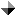            Степанова Г.Н.. Сборник задач по физике: Для 10-11 кл. средней общеобразовательной школы. – Санкт-Петербург, «Специальная литература», 1997. Методическое обеспечение:            Кирик Л.А., Генденштейн Л.Э., Дик Ю.И. Физика 10 класс. Методические материалы для учителя. Под редакцией В.А. Орлова. М.: Илекса, 2005            Коровин В.А., Демидова М.Ю. Методический справочник учителя физики. – Мнемозина, 2000-2003           В.Г. Маркина. Физика 10 класс: поурочные планы по учебнику Г.Я. Мякишева, Б.Б. Буховцева. – Волгоград: Учитель, 2006           Шаталов В.Ф., Шейман В.М., Хайт А.М.. Опорные конспекты по кинематике и динамике. – М.: Просвещение, 1989.           Коровин В.А., Степанова Г.Н. Материалы для подготовки и проведения итоговой аттестации выпускников средней (полной) школы по физике. – Дрофа, 2001-2002 Дидактические материалы            Контрольные работы по физике в 7-11 классах средней школы: Дидактический материал. Под ред. Э.Е. Эвенчик, С.Я. Шамаша. – М.: Просвещение, 1991.           Кабардин О.Ф., Орлов В.А.. Физика. Тесты. 10-11 классы. – М.: Дрофа, 2000.           Кирик Л.А., Дик Ю.И.. Физика. 10 класс.Сборник  заданий и самостоятельных работ.– М: Илекса, 2004.           Марон А.Е., Марон Е.А.. Физика10 класс. Дидактические материалы.- М.: Дрофа, 2004 № темыНазвание темыКоличество часов1 Основы механики8 часов2Основы молекулярно- кинетической теории13часов3Основы термодинамики4 часов4Электродинамика11 часовитого36 часов№Тема урокаДата проведенияДом Зад.1Пространство и время. Система отсчета. Путь .Перемещение. Виды движенияП.3-82Свободное падение. Движение тела по окружности. Угловая скорость.П.15-193Законы Ньютона. Принцип относительности Галилея.П.20-264Сила тяжести. Сила упругости. Сила трения. Невесомость.П.27-385Импульс. Закон сохранения импульса. Реактивное движение.П.39-426Кинетическая  энергия. Потенциальная энергия. Закон сохранения энергии.43-517Решение задач по теме: Законы динамики и законы сохранения .повт8Контрольная работа № 1  Прием  зачета  № 1 повт9Основное положение МКТ. Размеры молекул.П.56-5710Броуновское движение. Масса и размер молекул.П.58-5911Строение газообразных, жидких и твердых тел.П.6012Идеальный газ в молекулярно-кинетической теории.П.616213Основное уравнение идеального газа.П.6314Температура и ее измерение.П.64-6615Скорость молекул газа.П.6716Уравнение Менделеева- Клайперона.П.6817Изопроцессы в газах. Лабораторная работа: » Изучение изопроцесса.»П.6918Насыщенный  и ненасыщенные пары. Влажность воздуха.П.70-7219Кристаллические и аморфные тела.П.73-7420Механические свойства твердых тел и материалов: упругость, прочность.повт21Прием зачета №2повт22I закон  термодинамики и его применение к изопроцессам.П.75-7923Адиабатный процесс. Необратимость тепловых процессов.П.8024Принцип действия тепловых двигателей и повышение их КПД.П.81-8225Прием зачета №3повт26Электрический заряд и элементарные частицы.П.84-8527Закон сохранения электрического заряда.П.8628Закон Кулона.П.8729Электрическое полеП.90     30Напряженность электрического поля. Принцип суперпозиции полей.П.9131Проводники в электрическом поле. Диэлектрики в электрическом поле.П.9332Поляризация диэлектриков. Работа  электрического поля П.94-9533Потенциал и разность потенциалов. Напряжение. П.96-9834Электроемкость. Конденсаторы.П.9935Энергия электрического поля конденсатораП.10136. Прием  зачета№4 по теме: “ Электрическое поле.”Повт.